Projekt – Učíme se ze života pro život – foto záznam z výukyIKAP 1014     MONKEY ENGLISH1.1.2.1.1.3.12 Aktivní učitel – použití aktivizačních nástrojů ZŠReg.č. CZ.02.3.68/0.0/0.0/16_034/0008656Transferová aktivita: - Jazykové kompetence v „nejazykových“ předmětechPřírodopis, 9. Třída, uskutečněno  18.12.2019Nástroj byl využit v hodině přírodopisu, jeho cílem bylo rozšířit si slovní zásobu odborných přírodopisných výrazů v anglickém jazyce. Pro žáky bylo využití tohoto nástroje užitečné, protože si rozšířili svoji anglickou slovní zásobu. Práce s tímto nástrojem žáky bavila.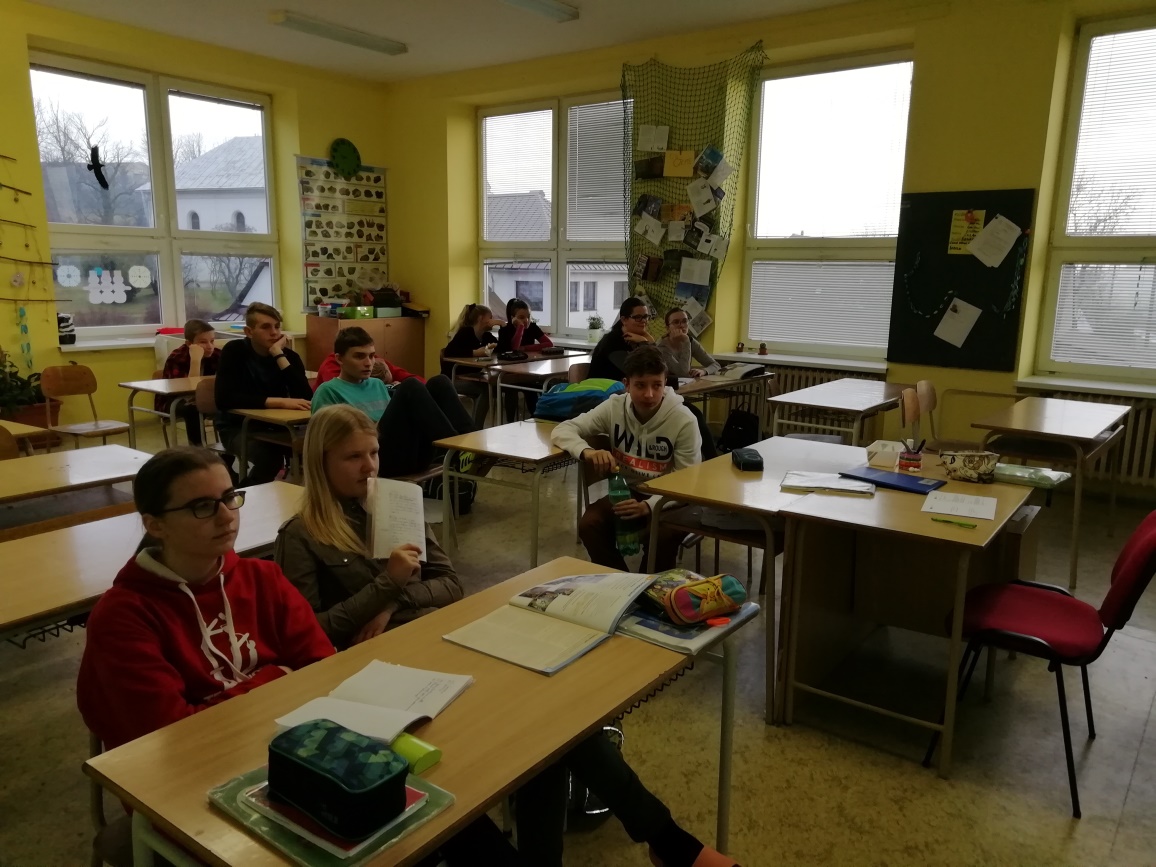 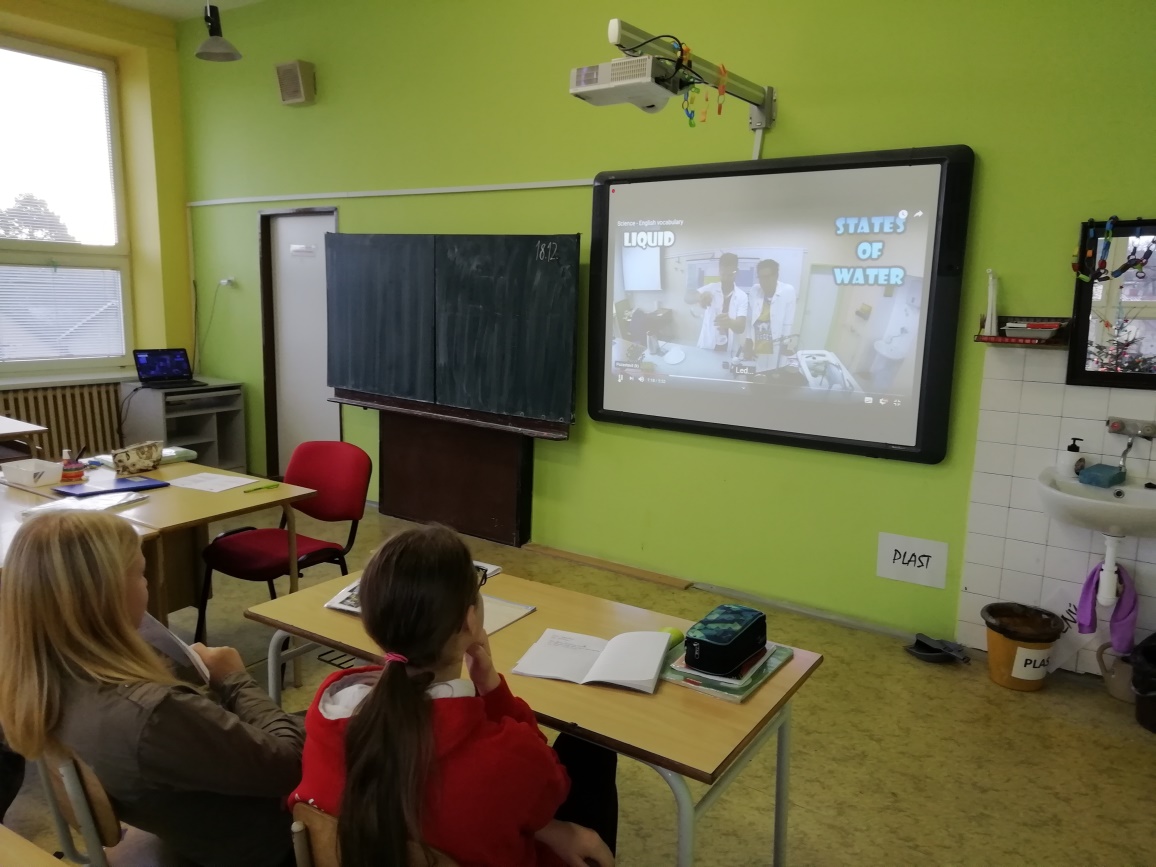 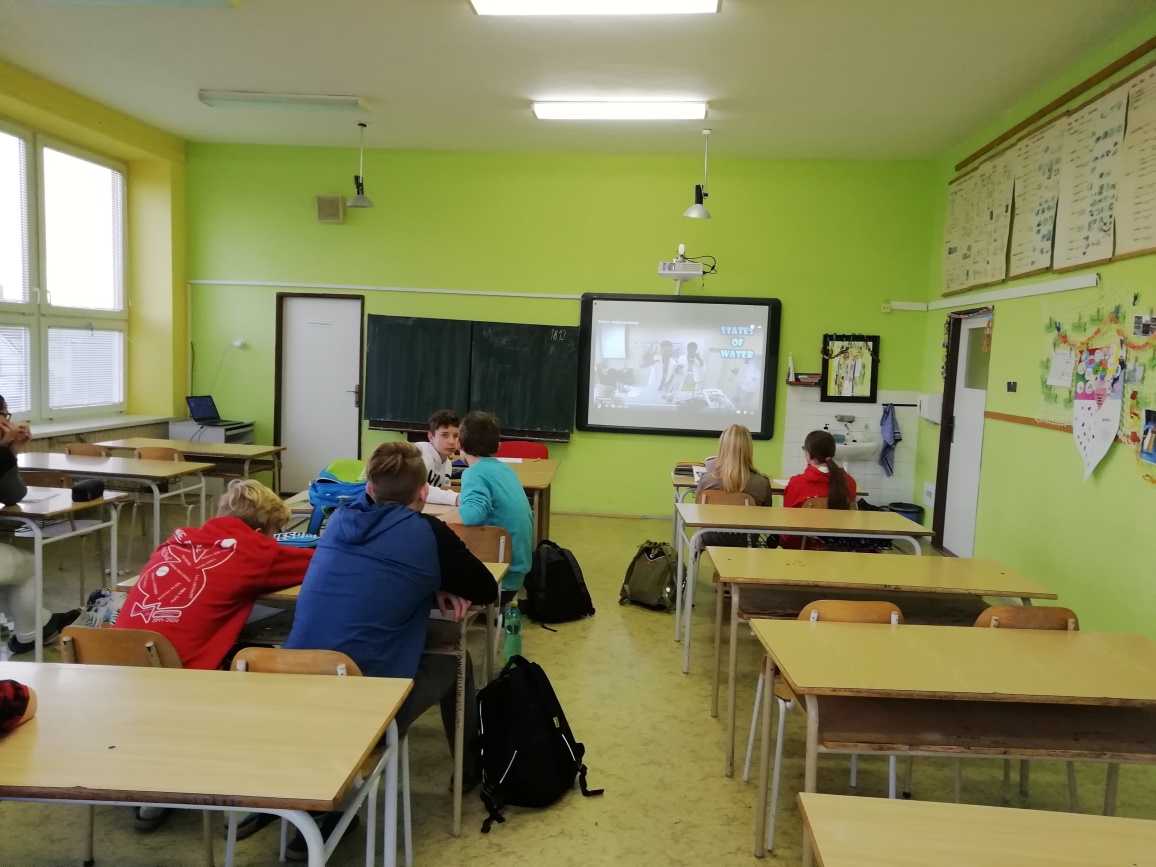 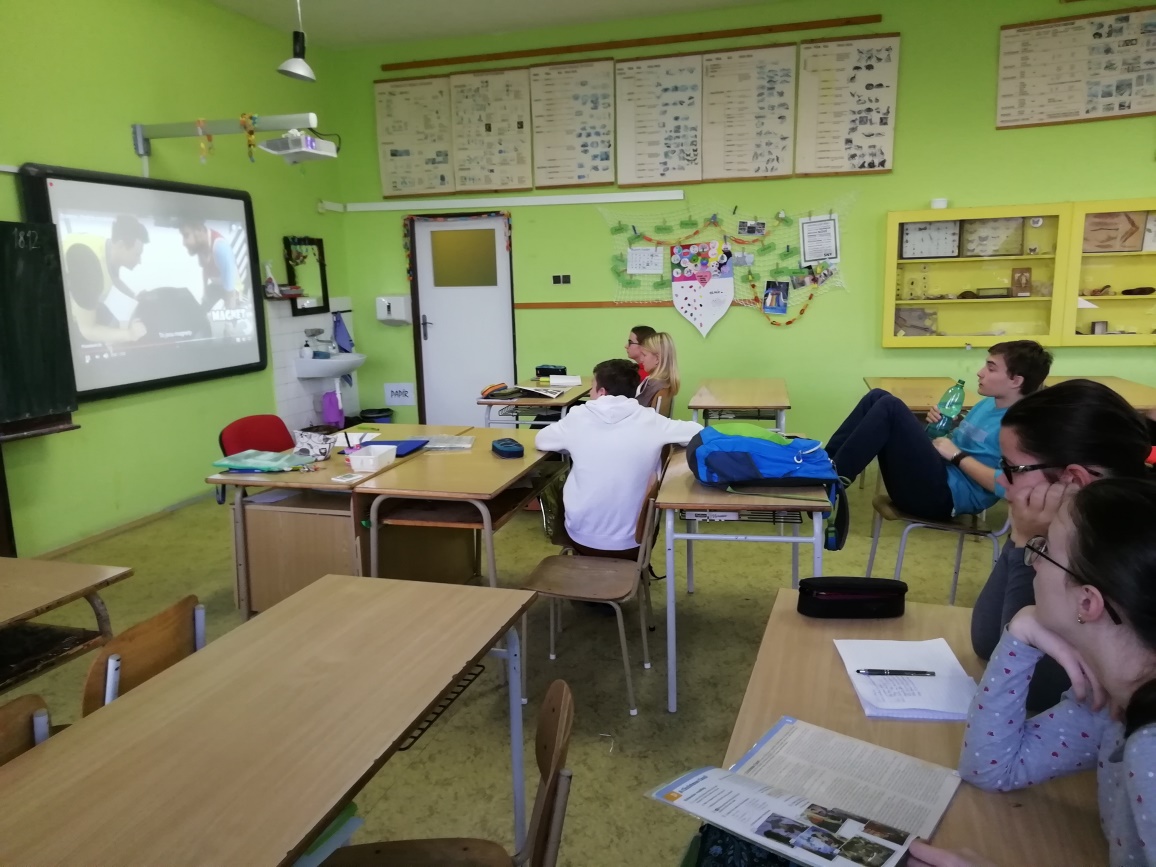 